  MADONAS NOVADA PAŠVALDĪBA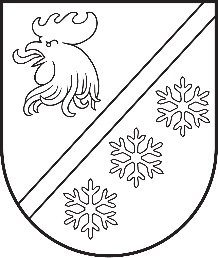 Reģ. Nr. 90000054572Saieta laukums 1, Madona, Madonas novads, LV-4801 t. 64860090, e-pasts: pasts@madona.lv ___________________________________________________________________________MADONAS NOVADA PAŠVALDĪBAS DOMESLĒMUMSMadonā2023. gada 29. jūnijā							          		Nr. 425									     (protokols Nr. 9, 67. p.)Par Madonas novada Attīstības programmas 2022. - 2028. gadam investīciju plāna aktualizāciju Pamatojoties uz Madonas novada ilgtspējīgas attīstības stratēģiju 2022. - 2047. gadam  un Madonas novada attīstības programmu 2022. - 2028. gadam, likuma “Par pašvaldībām” 14. panta otrās daļas 1. punktu, kas nosaka, ka pašvaldības pienākums ir izstrādāt pašvaldības teritorijas attīstības programmu un teritorijas plānojumu, nodrošināt teritorijas attīstības programmas realizāciju un teritorijas plānojuma administratīvo pārraudzību, Ministru kabineta 2014. gada 14. oktobra noteikumu Nr. 628 “Noteikumi par pašvaldību teritorijas attīstības plānošanas dokumentiem” 22. punktu, kas nosaka, ka attīstības programmā ietilpst rīcības plāns un investīciju plāns, kurus izstrādā ne mazāk kā triju gadu periodam, 72. punktu, kas nosaka, ka rīcības plānu un investīciju plānu aktualizē ne retāk kā reizi gadā, ievērojot pašvaldības budžetu kārtējam gadam; aktualizēto investīciju plānu apstiprina ar domes lēmumu un ievieto Teritorijas attīstības plānošanas informācijas sistēmā.Lai veicinātu Madonas novada ilgtspējīgu attīstību, plānojot budžeta līdzekļu lietderīgu izlietojumu nepieciešams aktualizēt Madonas novada attīstības programmas investīciju plānu (2022. -  2028.gadam).Noklausījusies sniegto informāciju, atklāti balsojot: PAR – 16 (Agris Lungevičs, Aigars Šķēls, Aivis Masaļskis, Andris Dombrovskis, Andris Sakne, Artūrs Čačka, Artūrs Grandāns, Arvīds Greidiņš, Gunārs Ikaunieks, Guntis Klikučs, Iveta Peilāne, Kaspars Udrass, Māris Olte, Rūdolfs Preiss, Sandra Maksimova, Zigfrīds Gora), PRET – NAV, ATTURAS –  NAV, Madonas novada pašvaldības dome NOLEMJ:Aktualizēt Madonas novada attīstības programmas 2022. - 2028.gadam investīciju plānu (2022. - 2028. gadam), (pielikums Nr. 1).Paziņojumu par Madonas novada attīstības programmas 2022. - 2028. gadam Investīciju plāna aktualizāciju publicēt pašvaldības mājas lapā www.madona.lv.Madonas novada attīstības programmas 2022. - 2028.gadam  Investīciju plānu ievietot Teritorijas attīstības plānošanas informācijas sistēmā (TAPIS).  Iesniegt aktualizētās Madonas novada attīstības programmas 2022. - 2028.gadam Investīciju plānu Vidzemes plānošanas reģionā.Domes priekšsēdētājs				             A. Lungevičs	Solozemniece 28306100ŠIS DOKUMENTS IR ELEKTRONISKI PARAKSTĪTS AR DROŠU ELEKTRONISKO PARAKSTU UN SATUR LAIKA ZĪMOGU